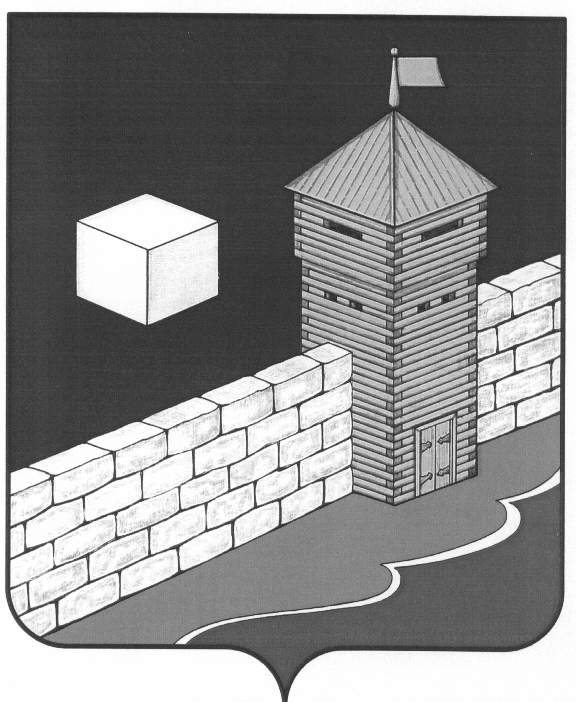 Совет   депутатов  Еманжелинского   сельского   поселенияпятого созываР Е Ш Е Н И Е  456574, с. Еманжелинка, ул. Лесная  д. 2а  27 ноября 2019 г.                                                                                         № 402 О  публичных слушанияхпо проекту бюджетаЕманжелинского сельского поселения на  2020 год и плановый период 2021-2022 годовВ соответствии со статьей 28 Федерального закона от 06.10.2003г №131 – ФЗ «Об общих принципах организации местного самоуправления в Российской Федерации»Совет депутатов Еманжелинского сельского поселенияр е ш а е т:1.Провести публичные слушания по проекту бюджета Еманжелинского сельского поселения 11 декабря 2019 года в 14-00 часов по адресу: с. Еманжелинка, ул. Лесная 2а, кабинет Совета депутатов.2.Создать рабочую группу по подготовке и проведению публичных слушаний (приложение).3.Рабочей группе провести осуществление организационно-технической подготовки публичных слушаний.4.Опубликовать в «Вестнике Еманжелинского сельского поселения» извещение о дате и месте проведения публичных слушаний.Председатель Совета депутатовЕманжелинского сельского поселения                                   С.В. ЗагорскаяПриложение №1 к  решению Совета депутатовЕманжелинского сельского поселенияОт  27 ноября 2019 года № 402Состав рабочей группы по подготовке и проведению публичных слушанийпо проекту решения «О бюджете Еманжелинского сельского  поселения на 2020 год и плановый период 2021-2022г.» Загорская С.В. – председатель Совета депутатов Еманжелинского сельского  поселения;Шалагина Е.В. – заместитель Главы Еманжелинского сельского поселения по финансовым вопросам, главный бухгалтер;Демченко  Ю.А. – депутат избирательного округ №5, директор МКУК ЦБСШульга Л.А.- депутат избирательного округа №10, библиотекарь МКУК ЦБСПриложение №2 к  решению Совета депутатовЕманжелинского сельского поселенияОт  27 ноября 2019 года № 402Программа публичных слушаний по проекту решения  Совета депутатов «О бюджете Еманжелинского сельского  поселения на 2020 год и плановый период 2021-2022 г.»Вступительное слово: Загорская С.В. – председатель Совета депутатов Еманжелинского сельского поселения.«О бюджете Еманжелинского сельского  поселения на 2020 год» Докладчик: Шалагина Е.В.- заместитель Главы Еманжелинского сельского поселения по финансовым вопросам, главный бухгалтер; Обсуждение и принятие рекомендаций публичных слушанийЗагорская С.В. – председатель Совета депутатов Еманжелинского  сельского поселения.Приложение №3 к  решению Совета депутатовЕманжелинского сельского поселенияОт  27 ноября 2019 года № 402План мероприятий по подготовке к проведению публичных слушанийпо проекту решения«О бюджете Еманжелинского сельского  поселения на 2020 год и плановый период 2021-2022 г»№ п/пмероприятияСроки исполненияответственные1Определения списка приглашенных на публичные слушанияДо 01.12.19Члены рабочей группы2Разработка проекта рекомендаций публичных слушанийДо 03.12.19Члены рабочей группы3Назначение председателя и секретаря публичных слушанийДо 03.12.19Члены рабочей группы4Подготовка, тиражирование, рассылка уведомлений приглашённым на публичные слушанияДо 03.12.19Загорская С.В. Шалагина Е.В.5Подготовка пакета информационных материалов для участников публичных слушанийДо 03.12.2019Загорская С.В. Шалагина Е.В.6Ведение протокола публичных слушаний11.12.2019Секретарь публичных слушаний7Рассылка рекомендаций по публичным слушаниямДо 19.12.19Загорская С.В.8Публикация рекомендаций   публичных слушаний в «Вестнике» Еманжелинского сельского поселенияДо 25.12.19Загорская С.В.